ＢＲＭ８０５北海道６００ｋｍ宗谷岬　出走ガイドＢＲＭ８０５北海道６００ｋｍ宗谷岬に参加申込みいただきありがとうございます。この出走ガイドでは、日程やルール等についてご案内いたします。一般社団法人オダックス・ジャパン北海道                                  　実施担当　岸　祐一　連絡先 090-9083-0273運営ｽﾀｯﾌ　都鳥真也　　〃　 090-2057-8067　 〃　 　細谷和幸　　〃　 090-6210-4518　 〃　　 野村忠史　　〃　 090-3672-8498【日程等】種　　目 ： ＡＣＰ公認ＢＲＭ６００ｋｍ主　　催 ： 一般社団法人オダックス・ジャパン北海道開 催 日 ： ２０１７年 ８月５日（土）～ ６日（日）集合場所 ： 滝川市農村環境改善センター前(道の駅たきかわ裏側)受付開始 ： ８月５日（土）午前７時からｽﾀｰﾄ開始 ： 午前８時 (午前８時３０分までにスタート )　　　　　　参加者が多数の場合、スタート時間を調整させていただく場合があります。制限時間 ： ４０時間コ ー ス ： 滝川市～雨竜町～北竜町～留萌市～小平町～苫前町～羽幌町～初山別村～遠別町　　　　　　 ～天塩町～稚内市(宗谷岬)～猿払村～浜頓別町～中頓別町(そうや自然学校)～音威子府村～美深町～名寄市～士別市～剣淵町～和寒町～鷹栖町～東神楽町～旭川市～深川市～滝川市配布資料 ： 出走ガイド、キューシート※参考資料：コースマップ（大まかな全体図）、ルートラボデータ（ＡJＨ公式サイトから各自ダウンロードしてください。）http://sappwind.sakura.ne.jp/events.html【ルール】１．基本的事項・BRM/AJ規定を理解した上で参加してください。 http://www.audax-japan.org/BRM-part-regulation.html・【別紙】「参加する者の責任・リスクの負担・及び補償の免除と権利放棄書」に同意の上、出走受付時に主催者が指示する書面に署名してください。・道路交通法及び関連法規を遵守してください。信号無視等の違反行為を発見又は通報を受けた場合は失格とする場合があります。・走行中の事故、怪我などについては、実施担当または運営スタッフに報告の上、参加者が各自で処理してください。主催者はＢＲＭ開催中に発生したいかなる事故等についても責任は負いません。２．義務装備(1) 前照灯(２灯以上必須)   (AJHローカルルール：300km以上のブルベは２灯以上必須)・予備灯の準備を推奨します。・自転車本体に固定してください。・ヘルメット装着のライトは前照灯の数には含まれません。・常時装着し、使用可能な状態であることが必要です。・灯火は夕方から明け方まで点灯しなければなりません。・夜間のみならず、トンネル内、霧や雨など視界不良の場合にも点灯が必要です。・集団走行の場合でも、各自の灯火を使用しなければなりません。(2) 尾灯(１灯以上必須)・最低１灯は自転車本体(フレーム、シートピラー等)に確実に固定してください。・点滅モードでの使用を不可とします。(3) ヘルメット尾灯(１灯以上必須)点滅モードでの使用を可とします。(4) 反射用具(上半身着用必須)・走行中は反射ベスト、もしくは前後のみえやすい位置に反射素材が付いた同様のものを着用してください。反射グッズは夜間のみならず、昼間も着用する必要があります。(AJHローカルルール)反射タスキのみの使用は不可とします。(AJHローカルルール)(5)ヘルメット(必須)・道路交通法や保険などの関係で装着を義務付けします。(BRM/AJ規定)(6)ベル(必須)・道路交通法や保険などの関係で装着を義務付けします。(BRM/AJ規定)　３．推奨装備(義務付けなし)(1)ヘルメット装着のライト・夜間の道路標識確認（ミスコース回避）、パンク修理時の手元照明、キューシート・地図・サイコン等の確認に有効です。  (2)レスキューシート(サバイバルシート)・寒冷時に屋外で待機しなければならない場合、仮眠などに役立ちます。【コースの巡り方】チェックポイント　・キューシートのルートでチェックポイントを順番に辿り、ゴールを目指します。　　各チェックポイントにおける到着時刻の確認方法及び利用施設は、下表のとおりです。　・コンビニエンスストアでは、買い物をして発行されるレシートの時刻を到着時刻とします。　　レシートをゴールまで保管し、ゴール受付でブルベカードと共に提出してください。　　　・PC7セイコーマート深川多度志店に開店時間の午前６時より前に到着した場合は、スマホな　　どにより店舗の全景写真を撮影してください。写真と撮影時刻により通過チェックします。　　(2)PC4中頓別町そうや自然学校について　・ここでは、スタッフが常駐して到着確認を行うとともに、「仮眠場所」と「軽食」を提供します。　【仮眠場所】　　男性は多目的ホール、女性は宿泊室で仮眠可能です。中頓別町のご協力によりマットを用意します。不足する場合は、段ボール等の代用をご了解ください。マットの使用は、なるべく多くの方が利用するために、空きスペースが出ないようご協力ください。    また、館内は暖房がなく夜間は冷え込むことも予想されます。毛布等体を覆うものは用意しておりませんので、ウインドブレーカーを使用するなど各自で寒さ対策をお願いします。　　　　http://souyashizen.com/shisetsu.html　　【軽食のサービス】　　食パン、カップ麺、バナナ、飲み物類などをセルフ形式で提供します。ごみの分別などにご協力ください。　　(3)ゴール受付       ・ゴール受付は、運営の都合により午前８時２０分から開設します。　　　　午前８時２０分より前にゴールへ到着見込みの場合は、近くのローソン滝川江部乙店(24時間営業)で買い物をしてレシートを受け取ってください。レシートの時刻をゴール時刻とします。　　　　その後、恐縮ですがゴール受付開設まで、付近で待機していただくようお願いいたします。農村環境改善センターは午前８時２０分頃まで施錠されています。　　・ゴール受付では、ブルべカードとコンビニレシートの確認を受けてください。      複数走者が一団でゴールした場合は、全員が同一到着時刻とします。  ・ＡＣＰ発行のメダルをご希望の方は、ブルベカードのoui欄にチェックを付け1,000円をお支払いください。釣銭がいらぬようご協力ください。メダルが不要の場合は、non欄にチェックを付けてください。(4)コース上での注意事項　・レシートの紛失は失格となる場合がありますので、管理には十分注意してください。　・各ＰＣに設定されているオープン・クローズ時刻外の到着時刻は失格となります。オープン時刻前にＰＣに到着した場合は、オープン時刻までお待ちください。　・買い物、修理等のためにルートを外れることは違反ではありません。      宿での仮眠も可能です。　ルートを外れた場合は、必ず外れた元の地点に戻ってから正式なルートを走ってください。(5) マナーについて・路上にゴミを捨てることは論外です。ランドネ（自転車乗り）として自らの行動に責任を負ってください。・コンビニでは、他の利用者に迷惑とならないようマナーに心がけてください。私たちが社会から敬意をもって受け入れられるように、皆様一人一人の行動でご協力下さい。【日本本土最北端到達証明書の発行について】(1) 証明書について　・宗谷岬に到達した方には、日本本土最北端到達証明書をお渡しします。　　はがきサイズでラミネート加工したものです。　　　・宗谷岬到達後にリタイアした場合でも、到達したことが確認できれば発行します。　・現在日本政府の実効支配が及ぶ範囲における最北端の地は、宗谷岬の西北西の沖合い1kmに位置する弁天島という岩礁ですが、宗谷岬は一般人が通常利用する交通手段を用いて到達できる範囲においての日本国領土内の最北端の地であるため、「日本最北端の地」と記された石碑が建っています(ウィキペディアより引用)。AJ北海道が発行する証明書は、宗谷岬が離島を除く日本本土の中で最北端であることから、「日本本土最北端」の表現を採用しました。(2) 証明書の受取りについて　到達の確認及び証明書の受取りは下記の通り取扱います。　ア．宗谷岬に到達したがPC4そうや自然学校を通過しないでリタイアしたした場合　・岬のモニュメントと走者が１枚に写る写真を撮影する。(自撮りまたは複数者で撮り合う)　・モニュメントだけの写真は不可。　・氏名と写真をスタッフの岸へメールで送り、確認の返信を受ける。　　E-mail：　taccyk（アットマークに変更）yahoo.co.jp　　メールによる写真送付は、リタイアの電話連絡の直後とする。　・ゴールに立寄る場合、ゴールで受取り。ゴールに立寄らない場合、後日郵送。　イ．PC4そうや自然学校で通過確認後にリタイアした場合　・ゴールに立寄る場合、ゴールで受取り。ゴールに立寄らない場合、後日郵送。　・アの写真は不要。　ウ．完走者　・ゴール受付で受取り。　エ．上記のア～ウに該当しない方及び要件を満足しない方　・宗谷岬に到達したことが確認できないことから、証明書を受け取ることができません。　オ．その他　・宗谷岬に到達した方は、万が一に備え上記アの写真撮影を推奨します。　・写真撮影及びメール送信が可能なスマホ等の機材をお持ちください。　　(必須ではありませんが、到達を証明するためには必要です。)【サポート・リタイアについて】(1) サポートの考え方・各走者は一切を自力で行わなければなりません。走行中は参加者以外の自動車や自転車などによる伴走（ドラフティング行為を含む）やサポートを一切禁止します。チェックポイントにおいてのみ第三者からのサポートを認めます。・参加者同士または事前にサポートを取りつけていない第三者の手助け（自転車ショップでの修理含む）は認めます。(2) リタイア等の対応について・リタイア、事故、体調不良、タイムオーバー、レシート紛失などの場合は、直ちにスタッフへ連絡してください。電話番号はブルベカードに記載してあります。・事故処理等は各自が行ってください。・当日出走しない場合も、事前に連絡してください。・リタイアの場合は、自力で移動手段を確保してスタート地点に戻るか直接帰宅して下さい。主催者は参加者・自転車等の回収並びにその手配を行いません。【中止の判断について】・悪天候などにより主催者が中止の判断をする場合、その時期は予め特定せず状況に応じて決定します。スタート後に中止することもあり得ます。実施を継続する場合であっても、参加者の安全を保障するものではなく、参加者は自らの判断と責任において中断・待機などの対応をとることが原則です。ブルベの開催・続行ができなくなった場合でも、参加費は返却しません。【荷物の預かりについて】　　・スタート受付で荷物を預けることが可能です。　　・受付時に、氏名、郵便番号、住所、電話番号を記載したA5サイズ以上の紙を、荷物と一緒に荷物受付スタッフにお渡しください。受付の円滑化のために、紙への記載は会場で行うのではなく、予め記載したものをお持ち下さい。　　・荷物は、ゴール受付で受け取ってください。途中リタイアした場合も、ゴール開設時間内にゴール受付で受取ってください。　　・主催者は、預かった荷物を自宅等に送付する手配はしません。必要な場合は、各自手配をお願いします。　　・ただし例外として、下記の場合は主催者が荷物受付時の紙に記載された住所に、着払いで送付する手配をします。　　　　①リタイアにより、ゴール受付開設時間内に受取ることが困難となった場合。　　　　②リタイアにより、ゴール受付に立寄ることが困難であり、直接帰宅することが合理的と判断される場合。　　・①②の場合、再梱包せず現状の荷姿で発送しますので、預けるときの荷姿及び個数に配慮してください。スタッフの都合により、発送まで数日要することもあり得ます。急ぎで使うものは荷物に含めないでください。また、送れない荷物、航空便が禁止されている荷物はお預かりできません。　　・以上の条件に同意いただいた方のみ荷物をお預かりします。【集合場所・駐車場】(1) 集合場所      滝川市農村環境改善センター        (滝川市江部乙町東１１丁目１３番１号 ) 　　　　　http://www.kk-yama1.co.jp/HP6/kaizenn/index.htm 　　(2) 駐車場　　　・改善センター駐車場 (次ページ案内図の緑色破線区域内)に駐車可能です。　　　・管理者(滝川市)の許可を得ています。隣接する「道の駅駐車場」は駐車不可とします。　　　・駐車場での事故や盗難には主催者及び管理者は責任を負いません。ご利用は自己責任でお願いします。貴重品を車内に置かないようにお願いします。【注意事項】　　・ルート上には、段差・陥没などが随所にあります。十分に注意して走行してください。　　・北海道では夏季であっても、夜間から早朝にかけて気温が極端に低下することがあります。　　　　　気象情報を参考に十分な対策をとることをお勧めします。　　・平均的なペースで進んだ場合、概ね稚内市手前からPC4中頓別町付近にかけて夜間走行になると予想されます。走行時間帯にもよりますが、最短でも約120km～130km、最大で約180km(PC3～セイコーマート美深店)の間コンビニが営業時間外となっている場合があります。稚内市街または、宗谷岬から約10km手前の日本最北コンビニ「セイコーマートとみいそ店」(23:00閉店)において、計画的な補給をお勧めします。　　・復路の音威子府村～士別市の国道40号、及び鷹栖町～東神楽町～旭川市区間は交通量が多いので注意してください。　　・AJ北海道サイトの掲示板に、ブルベの実施に関する重要な情報を実施直前まで掲載することがありますので、注視していただきますようお願いします。　　　　http://www3.rocketbbs.com/13/bbs.cgi?id=ajhokkai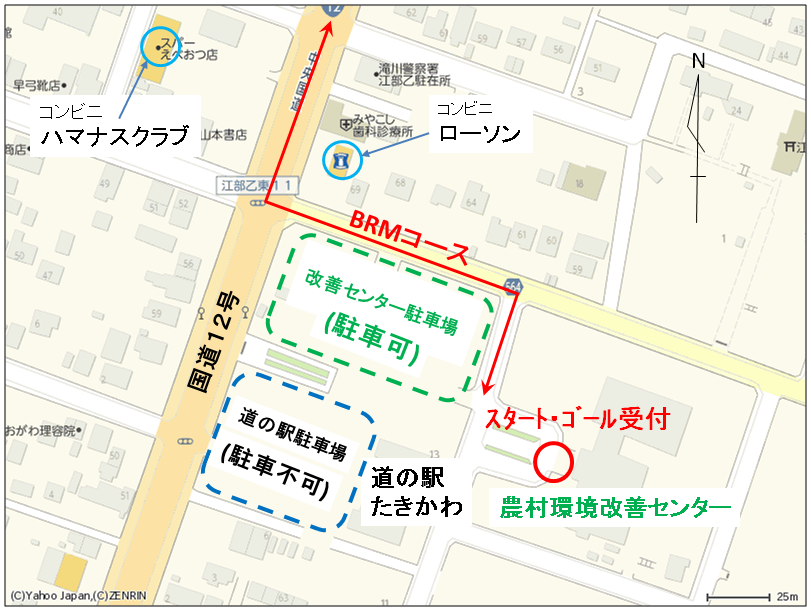 【スケジュール等】　■前夜祭(希望者)　　日　　時 ： ８月４日(金)　１８時３０分～２時間程度　　場　　所 ： 松尾ジンギスカン滝川本店　　内　　容 ： ジンギスカン食べ放題・飲み放題コース　　申込方法 ： 担当　岸 　E-mail　taccyk（アットマークに変更）yahoo.co.jp　　申込期限 ： ７月３１日(月)　■スタート　　(1) スタート受付　８月５日(土)　７：００～　・場所：滝川市農村環境改善センター　・別紙「責任・リスクの負担・及び補償の免除と権利放棄書(誓約書)」に同意した証として、受付テーブルにある署名用紙にサインしてください。　・ブルベカードを受領して必要事項を記入してください。(2) ブリーフィング　７：３０～　・注意事項、コースの状況等について説明します。　・キューシートと筆記用具をご用意ください。(3) 車検及び夜間走行用装備等の確認　７：４５～  ・規定の装備にて車検を受け、ブルベカードに出走サインをもらいます。(4) スタート　８：００～　・参加人数が多い場合、スタート時刻を調整する場合があります。　・８：３０までにスタートしてください。■ゴール ゴール受付　８月６日(日)　８：２０開設～２４：００閉鎖　・場所：滝川市農村環境改善センター(スタート会場と同じ)　・８：２０以前の到着者は、ローソン滝川江部乙店の買い物レシート時刻を到着時刻とします。　　その後開設時刻８：２０まで近くで待機。  ・ブルべカード、レシートを提出　・メダルの購入 (希望者)(1,000円)  ・ 日本本土最北端到達証明書の受取り (到達者)(無料)【別紙】
一般社団法人オダックス・ジャパン北海道が開催するイベントへ参加する者の責任・リスクの負担・及び補償の免除と権利放棄書
　AJが公認する主催者が主催するブルベ・ド・ランドヌール・モンディオー（以下“イベント”）への参加申し込みをするにあたり、私は、私自身、相続人及び最近親者を代表して1．自転車走行イベントの本質を理解し、私が健康でそのようなイベントに参加するのに適した身体状態にあり、その資格があることを、承認、同意、断言します。更に、私は走行開始後において、疲労、けが、事故、その他の予測不可能なアクシデントにより、走行継続が安全でないと思われた時点で自己の判断において、直ちにイベントへの参加を中止することに同意し保証します。2． 私はイベントが公共道路上にて行なわれ、走行中の危険性も予測されることを承認します。また、走行にあたり、全ての交通法規を守り、信号機、標識に従って安全に走行することに同意し保証します。更に、私は天候及び地理的状況が安全でないと思われた時点で自己の判断において、直ちにイベントへの参加を中止することに同意し保証します。3．以下のことを十分に理解します。（a）自転車走行イベントには、永続的な身体障害、麻痺、及び死亡を含む重い身体障害のリスクと危険（以下“リスク”）が伴うこと。（b）これらのリスクや危険が、私自身の行動、イベントに参加する他者の行動、イベントが行われる状況、あるいは第三者の過失によって起こるかもしれないこと。（c）今の時点で私が知っている、または現時点では簡単に予知できない、その他のリスク及び社会的、経済的損失があるかもしれないこと。そして私は、イベントへの参加の結果私が被るであろう、全てのそのようなリスクと、損失、費用及び損害の全責任を負い、それを完全に受諾します。4．AJが公認する主催者、ボランティア、及び当てはまる場合はイベントが行われる敷地の所有者および貸主〔被免除者〕に対し、私のために起きた、全ての責任、賠償請求、要求、損失または損害に関して、免除、免責し、訴訟を起こさないことをここに約束します。更に私は、この責任、リスクの負担、及び補償の免除＆権利放棄書にかかわらず、私または私に代わる誰かが被免除者のいずれかに対して要求を申し出た場合、そのような要求の結果招かれる、訴訟の費用、弁護士料、損失、責任、損害または費用において、被免除者のそれぞれを補償、保護し、無害に留めることに同意します。5．私は、イベント中に私が病気やけがをした際には望ましいとされる医療を受けることに同意いたします。また、私が受けた医療行為にかかった費用を負担することに同意します。6．私は、私の名前、声、写真、映像が本イベントに関するラジオ放送、テレビ放送、インターネットウェブサイト、録画物、報道、その他本イベントのために無償で使用されることを許可します。私はこの同意書を読み、その条件を十分に理解し、これに署名することで多大な権利を放棄したこと、更に如何なる質の勧誘や保証も受けることなく自発的に署名したこと、またこれが法のもと許される限り最大限の全責任を無条件に完全に免除するものであることを理解し、またもし本同意書にある如何なる箇所が無効とされた場合も、尚且つ、残りの部分は引き続き完全に有効であり実施中であることに同意します。7.私は、申し込んだイベントが天候や災害などやむを得ない事情により中止された場合、主催者が参加費の返還をしないことに同意します。8.私は、イベントへの参加手続において、自己完結して走れる責任あるランドヌールとして主催者が求める条件を満たす保険に加入していることを確認し、その情報について正確に記載・提出することに同意します。また、イベントの実施期間に変更が生じた場合、当該保険適用期間であることを自らの責任で確認することに同意します。チェックポイント到着時刻確認方法利用施設PC１、PC2、PC3、PC5、PC6、PC7レシートチェックコンビニエンスストアPC4スタッフチェック中頓別町そうや自然学校